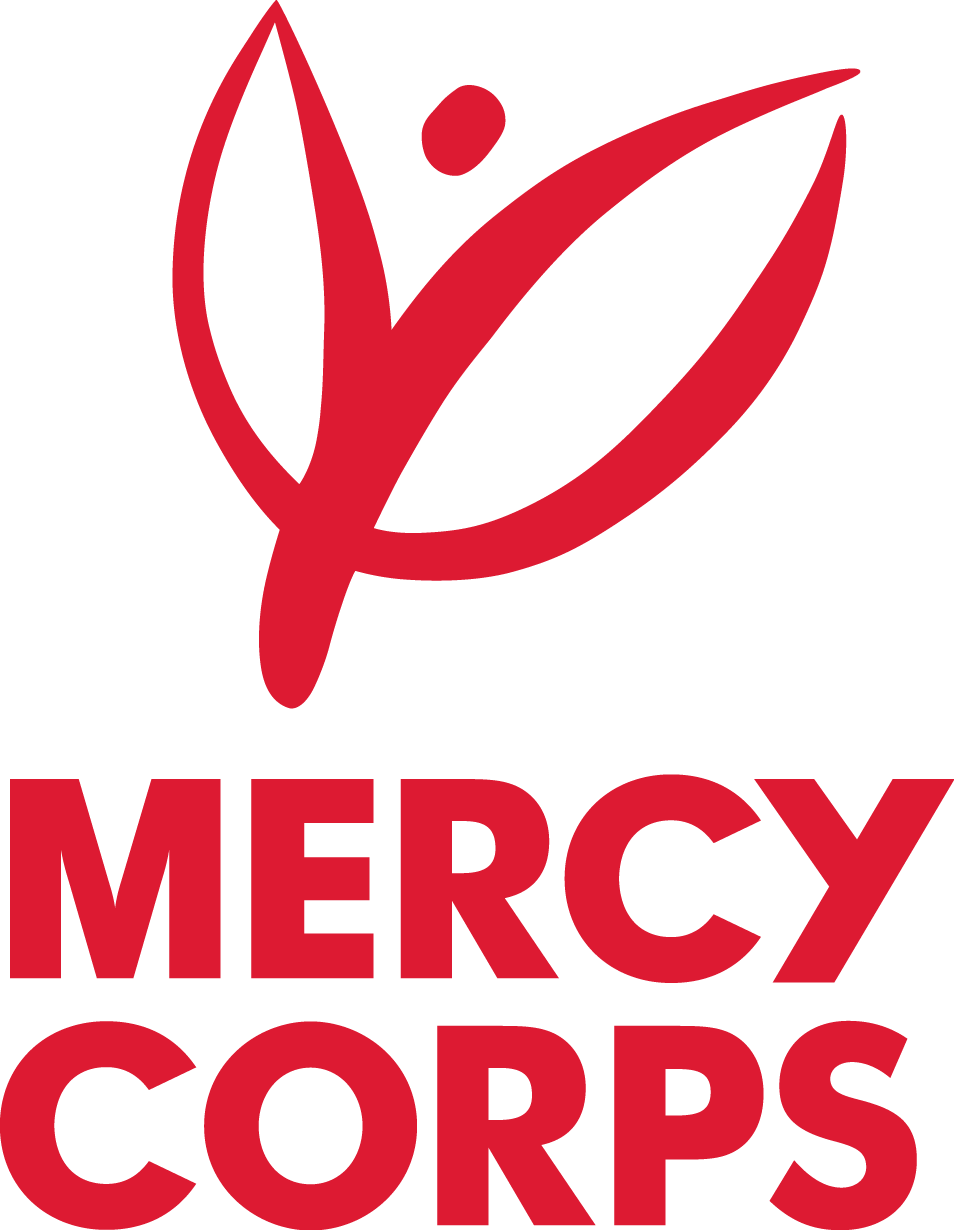 ტენდერის ფარგლებში დასმული კითხვები და შესაბამისი პასუხებიQuestion and answers within the tenderსახურავის მასალა?პროფილირებული თუნუქი სისქით მინიმუმ 0.5 მმ (შესაბამისი განმარტება შეტანილია ბიუჯეტში);ორთქლისგან დაცვა? კედლების, ჭერის და იატაკის ორთქლსაიზოლაციო დაცვის შესახებ მითითებულია ბიუჯეტის შესაბამის მუხლებში. სველი წერტილის მოწყობა: ნახაზზე მითითებულ სველ წერტილში იგულისხმება სამზარეულოს მოწყობა. მთლიანად შენობაში ხდება შემდეგი წყალგაყვანილობის სისტემის მონტაჟი. სახურავში ყენდება 500 ლიტრიანი ავზი. ავზს უკავშირდება 20-იანი დიამეტრის მილი გარე პერიმეტრიდან წყლის შესავსებად. ავზიდან წყალი მიეწოდება სამზარეულოს. სახურავში უნდა მოეწყოს ცხელი წყლის ამღები კონტური (ამჟამად გამაცხელებლის მონტაჟს არ ვახორციელებთ). სამზარეულოს ნიჟარის წყალი 50 მმ - იანი მილით  გადის გარეთ. სატენდერო პაკეტის კონვერტის გაფორმება:კონვერტზე უნდა მიუთითოთ: კომპანიის დასახელება, ტენდერის ნომერი, პაკეტი უნდა იყოს დალუქული და დამოწმებული ბეჭდითა (თუ იყენებთ) და ხელმოწერით.სატენდერო პაკეტი ჩაბარება:სატენდერო პაკეტი უნდა მოიტანოთ თბილისში, გეგეჭკორის ქუჩა #6-ში, 2019 წლის 8 მაისის 14:00 საათამდე. წარმოსადგენი საბუთების სია:წარმოსადგენი საბუთების სია მითითებული სატენდერო პაკეტში 3.3 მუხლში (Tender Submittals).რომელ ენაზე არის შესაძლებელი დოკუმენტების წარდგენა:ქართული ან ინგლისური.